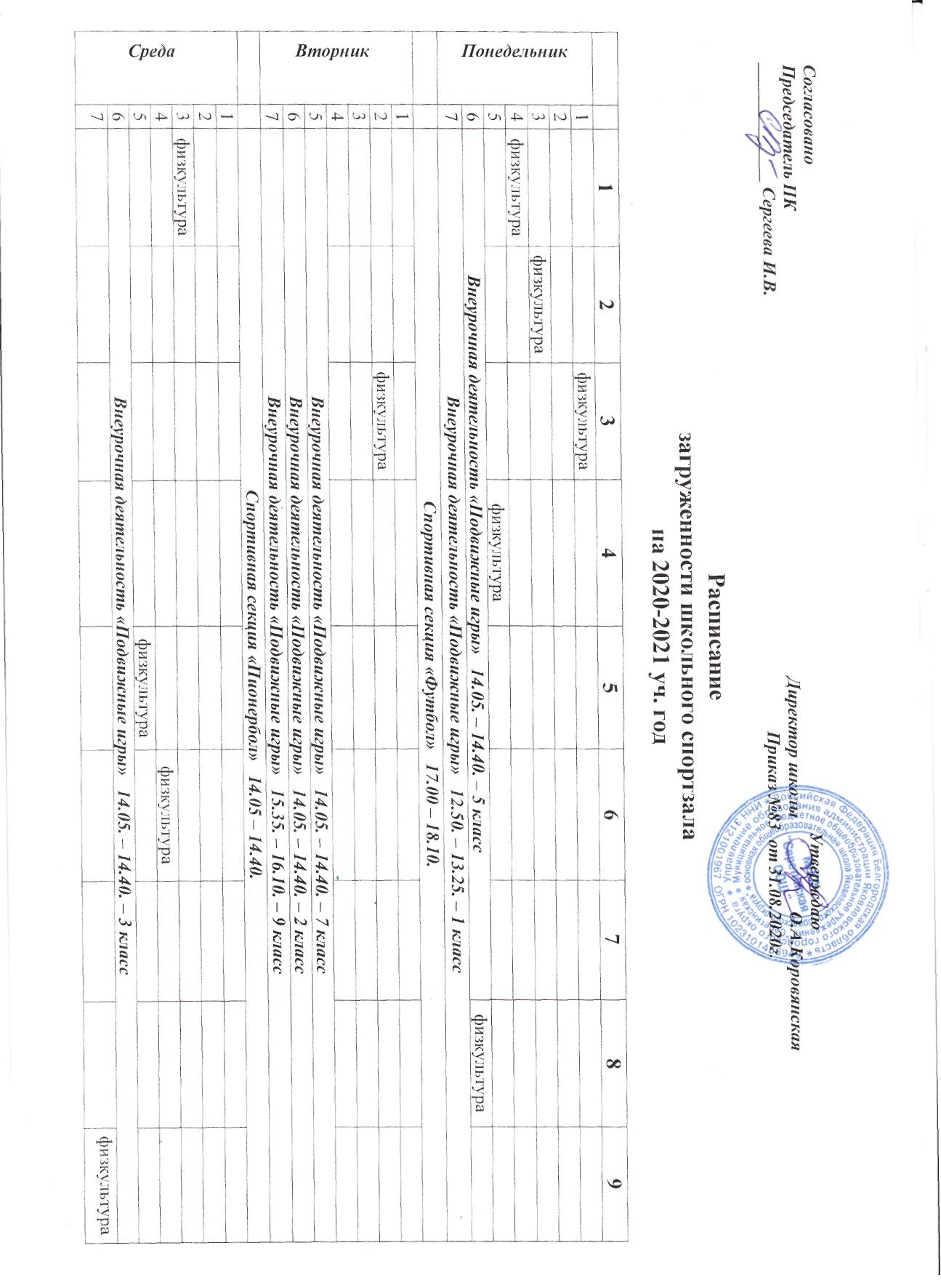 Четверг1физкультураЧетверг2Четверг3Четверг4физкультураЧетверг5физкультураЧетверг6физкультураЧетверг7Внеурочная деятельность «Подвижные игры»   12.50. – 13.25. –  4  классВнеурочная деятельность «Подвижные игры»   12.50. – 13.25. –  4  классВнеурочная деятельность «Подвижные игры»   12.50. – 13.25. –  4  классВнеурочная деятельность «Подвижные игры»   12.50. – 13.25. –  4  классВнеурочная деятельность «Подвижные игры»   12.50. – 13.25. –  4  классВнеурочная деятельность «Подвижные игры»   12.50. – 13.25. –  4  классВнеурочная деятельность «Подвижные игры»   12.50. – 13.25. –  4  классВнеурочная деятельность «Подвижные игры»   12.50. – 13.25. –  4  классВнеурочная деятельность «Подвижные игры»   12.50. – 13.25. –  4  классВнеурочная деятельность «Подвижные игры»   12.50. – 13.25. –  4  классВнеурочная деятельность «Подвижные игры»   12.50. – 13.25. –  4  классВнеурочная деятельность «Подвижные игры»   14.50. – 15.25. – 8 классВнеурочная деятельность «Подвижные игры»   14.50. – 15.25. – 8 классВнеурочная деятельность «Подвижные игры»   14.50. – 15.25. – 8 классВнеурочная деятельность «Подвижные игры»   14.50. – 15.25. – 8 классВнеурочная деятельность «Подвижные игры»   14.50. – 15.25. – 8 классВнеурочная деятельность «Подвижные игры»   14.50. – 15.25. – 8 классВнеурочная деятельность «Подвижные игры»   14.50. – 15.25. – 8 классВнеурочная деятельность «Подвижные игры»   14.50. – 15.25. – 8 классВнеурочная деятельность «Подвижные игры»   14.50. – 15.25. – 8 классВнеурочная деятельность «Подвижные игры»   14.50. – 15.25. – 8 классВнеурочная деятельность «Подвижные игры»   14.50. – 15.25. – 8 классПятница1физкультурафизкультураПятница2физкультурафизкультураПятница3Пятница4физкультураПятница5Пятница6физкультураПятница7Внеурочная деятельность «Подвижные игры»   13.40. – 15.10. – 6, 8 классВнеурочная деятельность «Подвижные игры»   13.40. – 15.10. – 6, 8 классВнеурочная деятельность «Подвижные игры»   13.40. – 15.10. – 6, 8 классВнеурочная деятельность «Подвижные игры»   13.40. – 15.10. – 6, 8 классВнеурочная деятельность «Подвижные игры»   13.40. – 15.10. – 6, 8 классВнеурочная деятельность «Подвижные игры»   13.40. – 15.10. – 6, 8 классВнеурочная деятельность «Подвижные игры»   13.40. – 15.10. – 6, 8 классВнеурочная деятельность «Подвижные игры»   13.40. – 15.10. – 6, 8 классВнеурочная деятельность «Подвижные игры»   13.40. – 15.10. – 6, 8 классВнеурочная деятельность «Подвижные игры»   14.50. – 15.25. – 6 классВнеурочная деятельность «Подвижные игры»   14.50. – 15.25. – 6 классВнеурочная деятельность «Подвижные игры»   14.50. – 15.25. – 6 классВнеурочная деятельность «Подвижные игры»   14.50. – 15.25. – 6 классВнеурочная деятельность «Подвижные игры»   14.50. – 15.25. – 6 классВнеурочная деятельность «Подвижные игры»   14.50. – 15.25. – 6 классВнеурочная деятельность «Подвижные игры»   14.50. – 15.25. – 6 классВнеурочная деятельность «Подвижные игры»   14.50. – 15.25. – 6 классВнеурочная деятельность «Подвижные игры»   14.50. – 15.25. – 6 классСпортивная секция «Футбол»   17.00 – 18.10.Спортивная секция «Футбол»   17.00 – 18.10.Спортивная секция «Футбол»   17.00 – 18.10.Спортивная секция «Футбол»   17.00 – 18.10.Спортивная секция «Футбол»   17.00 – 18.10.Спортивная секция «Футбол»   17.00 – 18.10.Спортивная секция «Футбол»   17.00 – 18.10.Спортивная секция «Футбол»   17.00 – 18.10.Спортивная секция «Футбол»   17.00 – 18.10.